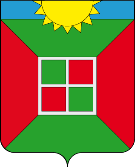 Собрание Представителей городского поселения Смышляевка муниципального района Волжский Самарской областичетвертого созываРЕШЕНИЕ   от 23.04.2021                                                                                            ч№ 46/10О внесении изменений в Правила благоустройства городского поселения Смышляевка муниципального района Волжский Самарской области от 15.08.2019№ 247/55    В соответствии с Федеральным закон от 06.10.2003 № 131-ФЗ «Об общих принципах организации местного самоуправления в Российской Федерации, Законом Самарской области от 01.11.2007г № 115 ГД «Об административных правонарушениях на территории Самарской области», Заключением о результатах публичных слушаний в городском поселении Смышляевка муниципального района Волжский Самарской области по вопросу внесения изменений в Правила благоустройства городского поселения Смышляевка муниципального района Волжский Самарской области от 15.08.2019г № 247/55 от 23.04.2021, Уставом городского поселения Смышляевка муниципального района Волжский Самарской области, Собрание Представителей городского поселения Смышляевка муниципального района Волжский Самарской области РЕШИЛО:1.Внести изменения в Правила благоустройства городского поселения Смышляевка муниципального района Волжский Самарской области, утвержденные решением Собрания Представителей городского поселения Смышляевка муниципального района Волжский Самарской области от 15.08.2019№247/55, а именно:В пункте 1.6 понятие «газон» читать в следующей редакции:Газон – элемент благоустройства, обрамленный бортовым камнем (иным видимым ограждением), представляющий собой искусственно созданный участок поверхности, в том числе с травяным   покрытием и возможным размещением зеленых насаждений и парковых сооружений2. Опубликовать настоящее решение в газете «Мой поселок» и разместить на официальном сайте Администрации. 3. Настоящее решение вступает в силу со дня его официального опубликования.Глава городского поселенияСмышляевка                                                                                                В.М.Брызгалов Заместитель председателя Собрания Представителей городского поселения Смышляевка                                                            В.М. Коньков